เดือนที่กำหนดส่งงาน  เดือนพฤศจิกายน ๒๕61						        FR – AQG – 13แบบรายงานผลการดำเนินงานโครงการประจำปี ๒๕62ชื่อโครงการ  โครงการประชุมเชิงปฏิบัติการจัดทำแผนปฏิบัติการ ประจำปีงบประมาณ 2562ชื่อผู้รับผิดชอบโครงการ	นางสาวสุภารัตน์   พรมคณะ ตำแหน่งนักวิเคราะห์นโยบายและแผน โทร 095-029-1495  E-mail : suparat.br@gmail.com๓. วัน/เดือน/ปีที่จัดทำโครงการ  25 สิงหาคม ๒๕60 วัน/เดือน/ปี ที่สิ้นสุดโครงการ 26 สิงหาคม 25604. ตัวชี้วัดโครงการ5.กิจกรรมตามโครงการ6. งบประมาณ	
 		ชื่องบประมาณ เงินบำรุงโรงพยาบาล จำนวนเงินที่ตั้งไว้ในโครงการ จำนวน ..4,000........ บาทจำนวนเงินที่ใช้จริง		   จำนวน ..4,000......... บาท		คงเหลือ				   จำนวน ..............0.......  บาท    เบิกเพิ่มจำนวน .................บาท7. บทเรียน	- มีการนำเสนอแผนงานโครงการที่ตรงประเด็นและตรงตามนโยบายของโรงพยาบาลมากยิ่งขึ้น	- การดำเนินการจัดทำแผนปฏิบัติการ แผนงานโครงการยังมีความสับสน ระหว่าง แผนการพัฒนาบุคลากร หรือการอบรมเฉพาะทาง 4 เดือน ซึ่งไม่สามารถนำมาบรรจุ ในการทำโครงการประชุม/อบรม เชิงปฏิบัติการได้ เพราะไม่สามารถเบิกจ่ายผ่าน โครงการประชุม/อบรม เชิงปฏิบัติการได้ 	- การเขียนงบประมาณในการจัดทำโครงการยังไม่สมบูรณ์ ซึ่งทำให้ไม่สามารถตัดสินใจได้ทันทีว่าควร ดำเนินโครงการหรือไม่	- การส่งแผนปฏิบัติการ ยังไม่ครอบคลุมทุกหน่วยงาน8. ภาพกิจกรรม 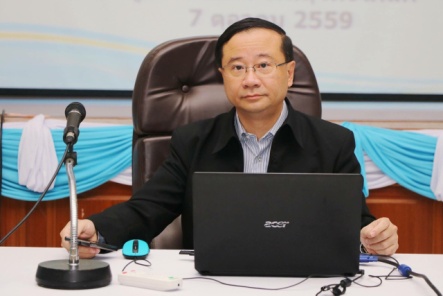 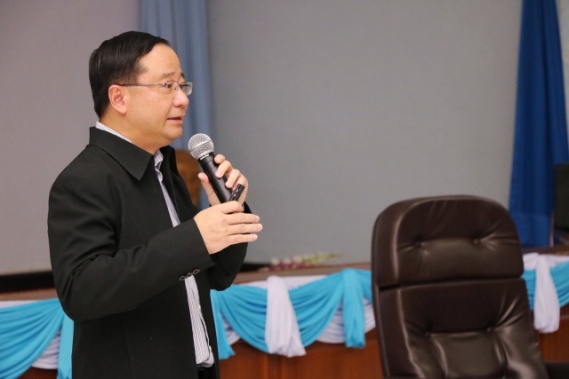 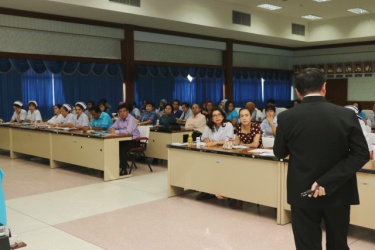 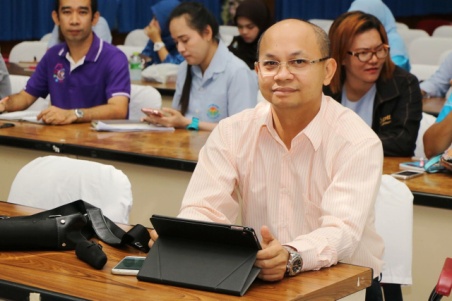 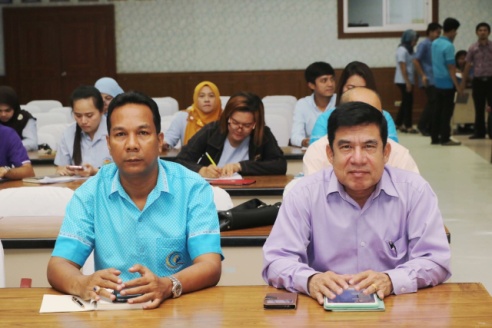 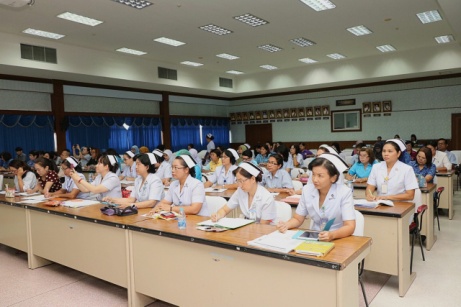 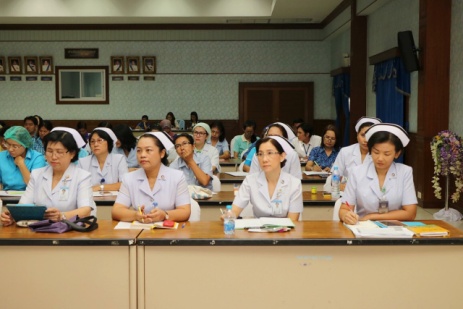 ลงชื่อ..................................................(น.ส.สุภารัตน์  พรมคณะ)ตำแหน่ง นักวิเคราะห์นโยบายและแผน      ตัวชี้วัดค่าเป้าหมายผลลัพธ์ผ่านเกณฑ์ผ่านเกณฑ์ตัวชี้วัดค่าเป้าหมายผลลัพธ์ผ่านไม่ผ่าน1.ร้อยละของบุคลากรกลุ่มเป้าหมายเข้าร่วม ประชุมจัดทำแผน>80%80%2.ร้อยละของแผนปฏิบัติการในแต่ละหน่วยงานในโรงพยาบาลสุไหงโก-ลก>80 %61.533.รพ.และเครือข่ายจัดทำแผนยุทธศาสตร์ประจำปี 2560 ได้สำเร็จตามเป้าหมายมีและใช้แผนมีและใช้แผนรายละเอียดผลการดำเนินงานรายละเอียดผลการดำเนินงานประชุมคณะกรรมการบริหารโรงพยาบาลและผู้ที่เกี่ยวข้องเพื่อกำหนดแนวทางการดำเนินงาน  และจัดงานแถลงนโยบายเพื่อ จัดทำแผนยุทธศาสตร์ของเครือข่าย 2. จัดทำโครงการเพื่อขออนุมัติ
3. ประสานหน่วยงานที่เกี่ยวข้อง ในการจัดประชุมเชิงปฏิบัติการ4. แจ้งกลุ่มเป้าหมายผู้เข้ารับการประชุมเชิงปฏิบัติการ5. ประชุมชี้แจงกลุ่มเป้าหมายเพื่อเตรียมความพร้อมในการจัดทำแผน 
6. จัดเตรียมเอกสารและข้อมูลที่จะต้องใช้ในการจัดประชุม
7. จัดกิจกรรม ชี้แจงแนวทาง การจัดทำแผนยุทธศาสตร์ ระหว่างเจ้าหน้าที่โรงพยาบาลและเครือข่าย โรงพยาบาลส่งเสริมสุขภาพมูโน๊ะ,โรงพยาบาลส่งเสริมสุขภาพปูโยะ,โรงพยาบาลส่งเสริมสุขภาพกวาลอซีลา,โรงพยาบาลส่งเสริมสุขภาพปาเสมัส และสำนักงานสาธารณสุข อ.สุไหงโก-ลก8. จัดกิจกรรมสรุปและนำเสนอแผนยุทธศาสตร์ของแต่ละทีม ณ โรงพยาบาลสุไหงโก-ลก 
9.สรุปและประเมินผลโครงการ-ประชุมคณะกรรมการบริหารโรงพยาบาลและผู้ที่เกี่ยวข้องเพื่อกำหนดแนวทางการดำเนินงาน  และจัดงานแถลงนโยบายของผู้อำนวยการโรงพยาบาลสุไหงโก-ลก-เขียนโครงการเพื่อขออนุมัติโครงการ-ประสานหน่วยงานต่างๆเตรียมการประชุม-แจ้งกลุ่มเป้าหมาย จำนวน 60 คน หัวหน้างาน -ประชุมในฝ่ายแผนเพื่อเตรียมเอกสารเตรียมเอกสารในการนำเสนอแผนงานดำเนินงานนำเสนอของหน่วยงานต่างๆตามกำหนดการสรุป แผนงานโครงการ และจัดทำแผนปฏิบัติการสรุปเล่มแผนยุทธศาสตร์ และแผนปฏิบัติการ